RADOSNY  UŚMIECHDla rodziców:Mądre dbanie o zdrowie jamy ustnej to nie tylko prawidłowe szczotkowanie zębów. Zachęcam do poczytania jak prawidłowo się odżywiać i dbać o jamę ustnąhttp://perio.org.pl/wp-content/uploads/2017/04/2017_WOHD-brochure_Final_PL.pdfCzęsto się zdarza, że dla dziecka wizyta u dentysty jest ogromnie stresująca. Przygotowanie dziecka do wizyty w gabinecie dentystycznym zaczyna się dużo wcześniej niż zaboli ząbek.Buduj pozytywne skojarzenia z wizytą u dentysty, zacznij wizyty już w wieku 2-3 lat, aby dziecko stało się bardziej ufneNastaw dziecko pozytywnie, dobrze dobierając słowa: Pan dentysta policzy ci ząbki, sprawdzi czy są zdrowe, nie używaj zdań zaczynających się od NIE: nie będzie bolało, nie uciekaj, pani nic ci nie zrobi Na jeden dzień zamień pokój w gabinet dentystyczny i wylecz wszystkie misie, przygotuj szpatułkę, latarkę i słomkę, w którą można dmuchać imitując czyszczenie, niech dziecko też otwiera szeroko buzię, mówi AAA, liczy zęby języczkiemNie przekupuj dziecka, nie obiecuj nagród, oczywiście niespodzianka po wizycie jak najbardziej, zwłaszcza gdy zachowywało się odpowiednioTo samo osiągniemy stosując słowne motywacje tj. brawo, wytrzymaj jeszcze trochę, świetnie ci idzie, jesteś bardzo odważnyPrzed wizytą nie opowiadajmy o swoich doświadczeniach, nie straszmy dentystąPrzeprowadźmy wizytę adaptacyjną w wieku 3-4 lat, aby dziecko się oswoiłoDowiedzmy się o możliwościach znieczulania, które stosują gabinety, dziś dostępne już są różne metody znieczulania: podawanie dziecku podtlenku azotu, dzięki czemu jest bardziej zrelaksowane i wyciszone, komputerowe znieczulanie zastępujące strzykawkiWiadomości za zdrowie. Dziennik.plDla dzieci:Dzieciom na pewno spodoba się edukacyjna bajka o higienie jamy ustnej, około 17 minhttps://www.youtube.com/watch?v=tmYVbeJBn8EWarto przypomnieć dzieciom od czasu do czasu piosenkę: Szczotka, pasta, kubek, ciepła woda..https://www.youtube.com/watch?v=ULcCm5PZwzIWarto do galerii dziecka dołączyć obrazki związane z higieną zębów, np.: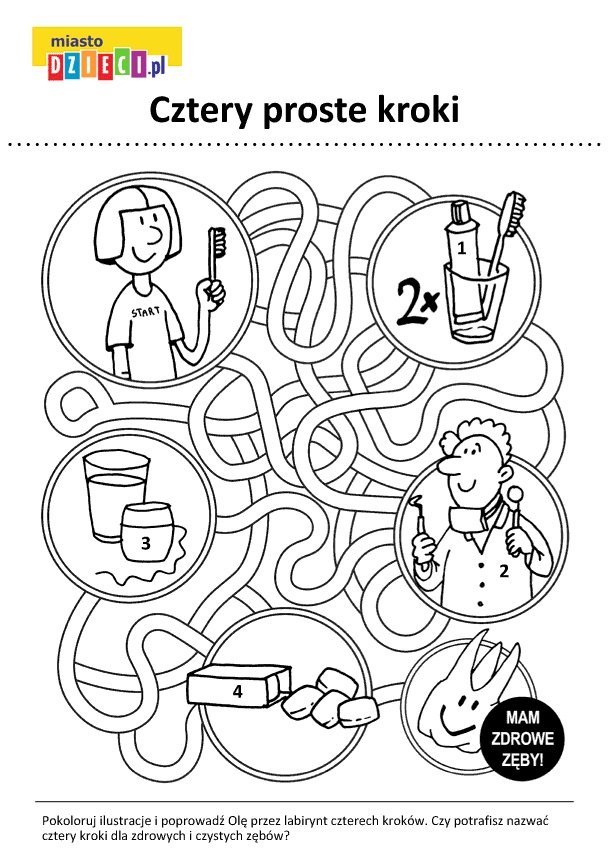 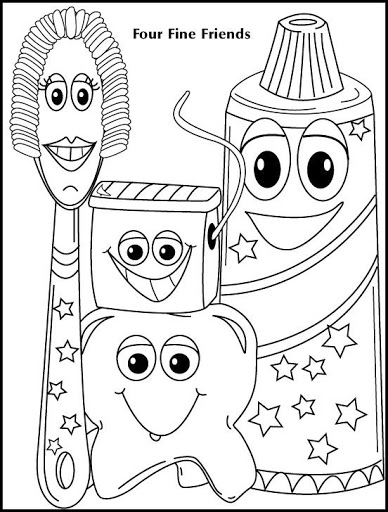 